臺南市政府環境保護局環境教育終身學習護照推廣活動一、目的：藉由辦理環境教育終身學習護照說明會，使市民瞭解環境教育終身學習護照推廣目的、對象、申辦流程及獎勵計畫等，藉以提升本市市民環境教育終身學習護照之開通比率。鼓勵民眾充分運用環境教育學習資源，促使民眾養成終身學習之習慣，打造學習型永續城市。提供環境教育課程使民眾更加瞭解環境現況及生活上之因應對策，進而積極落實生活環保，藉以提昇環境品質。二、指導單位：行政院環境保護署三、主辦單位：臺南市政府環境保護局承辦單位：環醫工程顧問有限公司四、時間：103年10月22 (星期三)13:00~16:50。五、地點：國立臺南生活美學館2樓會議廳          (臺南市中西區中華西路二段34號，交通方式及地理位置詳附件)。六、對象：全體市民，全程參加本活動者同意核發環境教育時數4小時。七、活動費用:免費七、報名方式：即日起開放線上報名(http://goo.gl/1Svs5m)，額滿為止。若尚有名額則開放當日現場報名。全程參與者，可代為登錄環境教育學習時數4小時。八、課程安排：如附件議程表。九、備註：請自備環保杯，謝謝。十、連絡電話：06-2686751 #329，相關問題請洽黃治堯先生或李梓微小姐。103年度臺南市環境教育教學工作坊暨環境教育終身學習護照推廣活動議程表講座簡介徐榮崇 教授   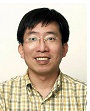 ___________________________________________________________現職: 臺北市立教育大學歷史與地理學系 教授經歷：1.台北市立教育大學 社會科教育學系 副教授2.環境教育學會 秘書處 秘書長3.海外華人研究學會 秘書處 秘書長4.台北市立教育大學 研究發展處 研發長。學歷：國立台灣師範大學 地學研究所 博士專長: 社會科教學研究，鄉土教育，戶外教學與活動設計，解說系統規劃、環境教育、環境教育教材教法國立臺南生活美學館地理位置 交通資訊時間課程內容課程內容主持人（講師）13：00～13：30報到報到報到13：30～13：40開幕致詞開幕致詞臺南市政府環境保護局13：40～14：00環境教育終身學習護照說明會環境教育終身學習護照說明會臺南市政府環境保護局14：00～14：20低碳城市與綠色生活有獎徵答臺南市政府環境保護局臺南市政府環境保護局14：20～14：50休息/環境教育終身學習護照現場申辦臺南市政府環境保護局臺南市政府環境保護局14：50～16：40認識環境教育認識環境教育徐榮崇 教授16：40～16：50綜合座談及意見交流綜合座談及意見交流徐榮崇 教授臺南市政府環境保護局16：50～賦歸賦歸賦歸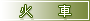 　台南火車站前站下車後，搭乘高雄客運14路車往平豐路口方向，於生活美學館站下車。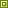 　台南火車站前站下車後，搭乘高雄客運6路車往龍崗國小方向，於生活美學館站下車。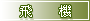 　抵達台南航空站後，搭乘高雄客運台南市公車5路車往鹽行方向，到生活美學館站下車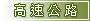 　由仁德交流道下交流道，轉東門路往市區方向(西)，下東門圓環陸橋後，轉府前路，直行即可抵達本館　由永康交流道下交流道，轉中正南路往市區方向(西)，直行抵公園路口轉公園路，公園路直行到盡頭民生綠園轉南門路，南門路直行數百公尺，轉府前路，直行即可抵達本館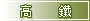 　扺達台南高鐵站後，搭乘高鐵接駁車往市府站府前路下車向東直走300公尺。